Publicado en San José , California el 11/12/2019 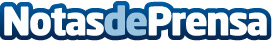 En esta temporada de compras navideñas, Splashtop ofrece descuentos en España por un periodo limitado para soluciones de acceso remoto y asistencia remotaDurante esta oferta navideña,  los profesionales de negocios, equipos de TI y asistencia pueden disfrutar de descuentos perpetuos al comprar las galardonadas herramientas de asistencia y acceso remotos de Splashtop. Ahora, los clientes nuevos podrán ahorrar aún más en comparación a productos similares a TeamViewerDatos de contacto:Trevor Jackins  (Splatashop Inc.)4088611088Nota de prensa publicada en: https://www.notasdeprensa.es/en-esta-temporada-de-compras-navidenas Categorias: Hardware Software Consumo Premios http://www.notasdeprensa.es